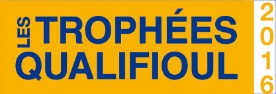 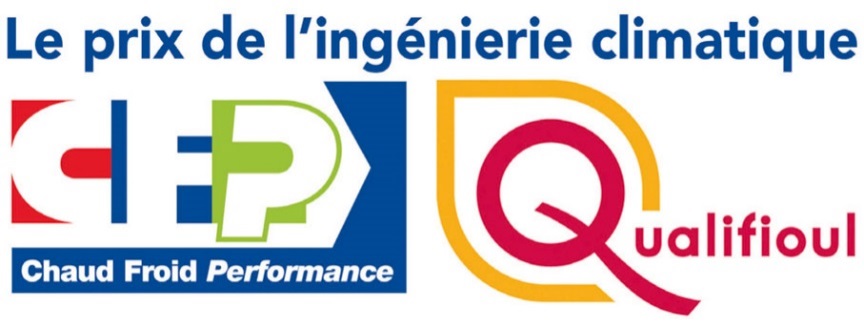 Bureau d’études thermique ou fluide : &Entreprise de génie climatique : Nom* :*De la personne qui a rempli le dossier (ou des personnes le cas échéant)Prénom : Fonction : Tel. Mobile ** :**indispensable pour pouvoir contacter les lauréats et organiser la remise des trophées.Tel. Fixe : Adresse électronique : ___________________________@____________________________Adresse postale : Descriptif rapide du chantier présenté au concours (points clés) :INFOS PRATIQUES :         Adresser le DOSSIER complet à : 	prixqualifioulcfp@edipa.fr ou Trophées de l’Ingénierie climatique CFP-Qualifioul 2016, Magazine CFP – 6, passage Tenaille – 75014 ParisPHOTOS via we transfer (ou équivalent) à : prixqualifioulcfp@edipa.frDate limite de RÉCEPTION DES CANDIDATURES : 20 novembre 2016Le prix sera remis début 2017, au cours d’un événement dont les dates et le lieu seront précisés ultérieurement.